Bingo!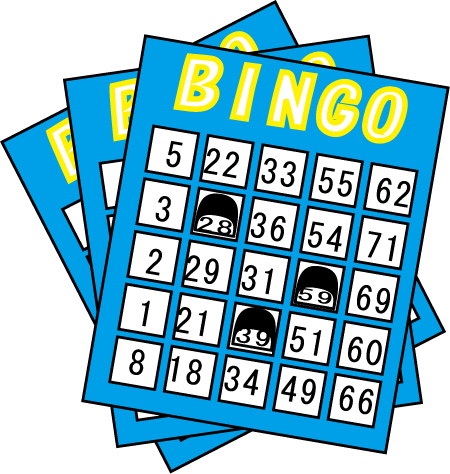 Class(  ) No.(   )Name(          )☆好きな場所に好きなカードを貼って（　　）の中easy/difficult を入れよう。☆友達に質問をして３ビンゴそろえよう！<会話例>　Q : Is it　difficult for you to play basketball?   　　　 A : Yes, it is. It is difficult for me to play basketball.speak English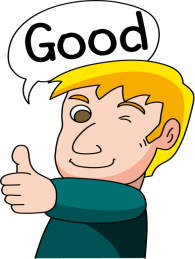    (             )Dance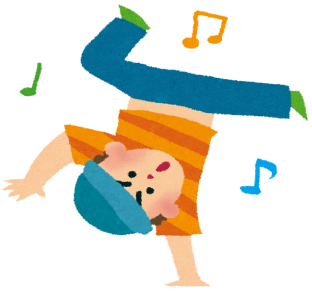 (             )play the piano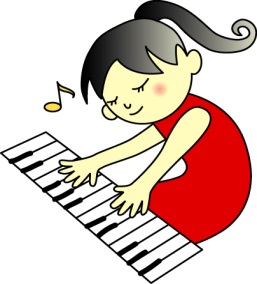 (             )cook curry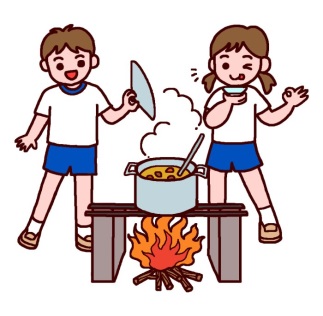 (             )sing a song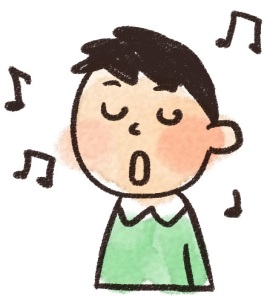 (             )run fast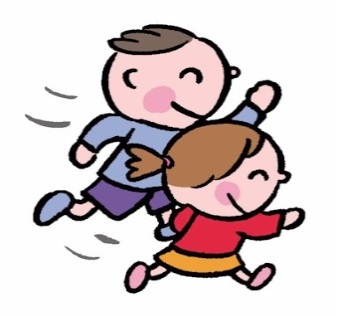 (             )touch a tiger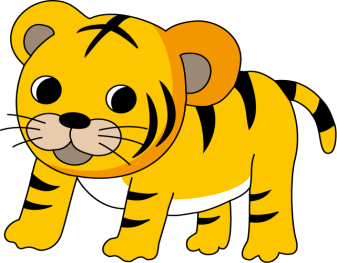 (             )ski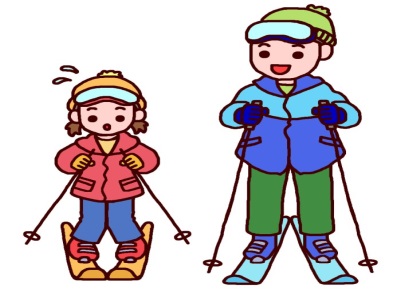 (            )use a computer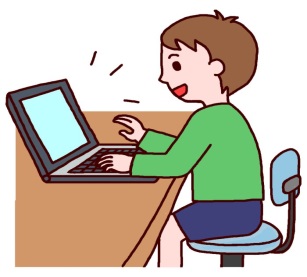 (            )